DETECTION OF FIRE AND ITS EXTINGUISHERABSTRACT:In this proposed system, the fire is detected using comparator IC. Here we are using comparator IC which is the main part of this  project, fire sensor (thermistor) for the detection of fire, AC water pump will ON the foggier, foggier spray and power supply circuitry.  	Here foggier is used for extinguish the fire. When the fire is detected by the fire sensor then the AC water pump will ON to foggier. At that time foggier will play an important role to extinguish the fire. And when fire is detected then it will be indicated with the help of green led. Until and unless the fire is not extinguish the pump will ON.  In this project, we are making arrangement such that you can even connect the real time pumps by giving 230v supply.BLOCK DIAGRAM: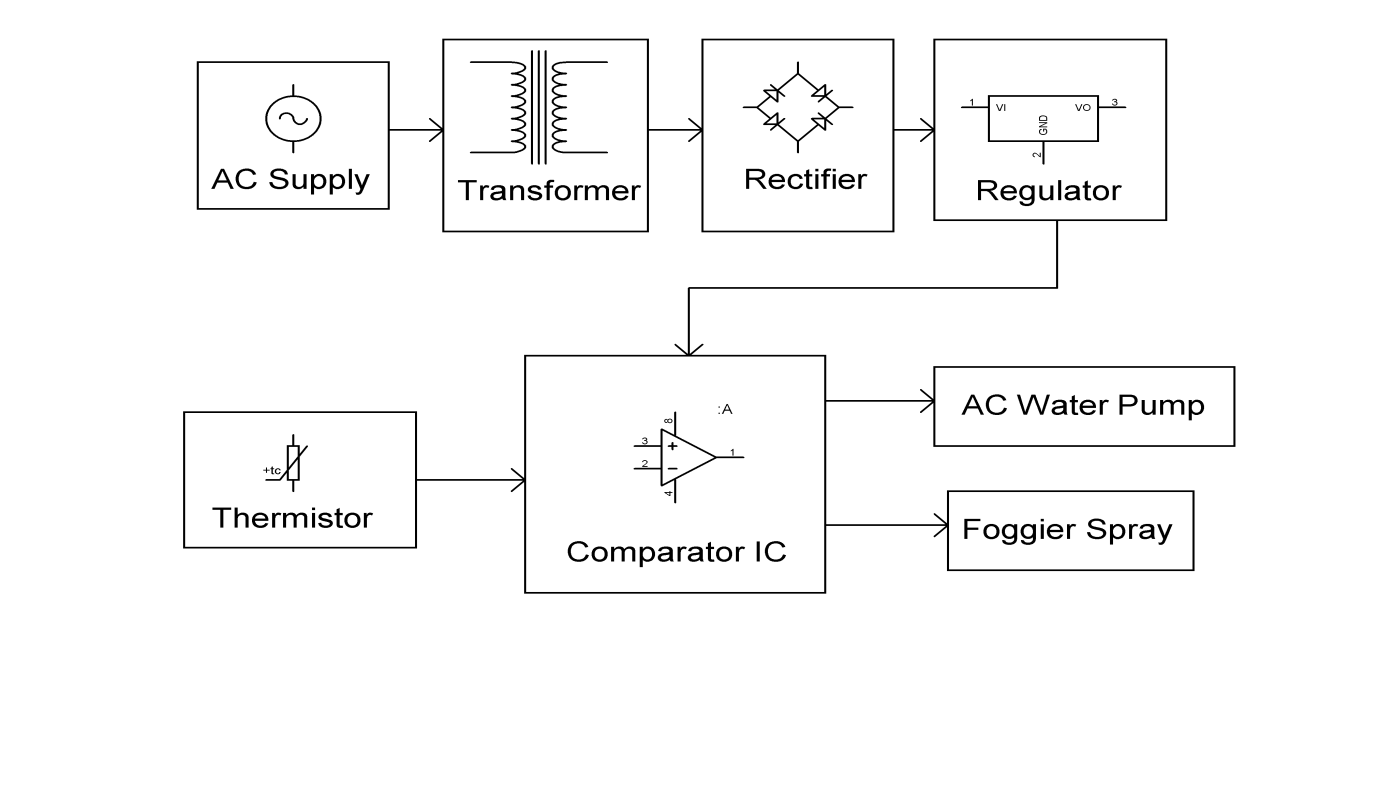 